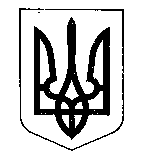 МІНІСТЕРСТВО ФІНАНСІВ УКРАЇНИНАКАЗ  від 06.12.2019                          Київ                                   № 510Зареєстровано в Міністерствіюстиції України24 січня 2020 р. за № 75/34/358Про внесення змін до Методики проведення фінансово-економічних розрахунків при підготовці проекту акта Кабінету Міністрів України та законопроекту, що вноситься у порядку законодавчої ініціативи Кабінетом Міністрів України на розгляд Верховної Ради УкраїниВідповідно до пункту 3 § 34 глави 2 розділу 4 Регламенту Кабінету Міністрів України, затвердженого постановою Кабінету Міністрів України                  від 18 липня 2007 року № 950 (у редакції постанови Кабінету Міністрів України від 09 листопада 2011 року № 1156), з метою удосконалення проведення фінансово-економічних розрахунків під час підготовки проєкту акта Кабінету Міністрів України та проєкту закону, що вноситься у порядку законодавчої ініціативи Кабінетом Міністрів України на розгляд Верховної Ради України, НАКАЗУЮ: 1. Унести зміни до Методики проведення фінансово-економічних розрахунків при підготовці проекту акта Кабінету Міністрів України та законопроекту, що вноситься у порядку законодавчої ініціативи Кабінетом Міністрів України на розгляд Верховної Ради України, затвердженої наказом Міністерства фінансів України від 21 березня 2008 року № 428, зареєстрованої у Міністерстві юстиції України 11 квітня 2008 року за № 297/14988 (у редакції наказу Міністерства фінансів України від 10 травня 2018 року № 501), виклавши її в новій редакції, що додається.2.  Департаменту державного бюджету забезпечити подання цього наказу в установленому порядку на державну реєстрацію до Міністерства юстиції України.3. Департаменту документообігу та контролю за виконанням документів забезпечити оприлюднення цього наказу на офіційному вебсайті Міністерства фінансів України.4. Цей наказ набирає чинності з дня його офіційного опублікування.5. Контроль за виконанням цього наказу залишаю за собою.Міністр                                                                                       Оксана МАРКАРОВА